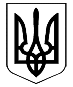 Великодимерська селищна радаБроварського району Київської областіВИКОНАВЧИЙ КОМІТЕТР І Ш Е Н Н Я25 січня 2018 року                                                                                        № 1Про заходи запобігання загибелі людей на водних об’єктах протягом зимового періоду 2018 рокуЗ метою попередження та своєчасного реагування на надзвичайні ситуації, пов’язані з загибеллю людей на водних об’єктах протягом зимового періоду 2018 року, на виконання листа Броварського РУ ГУ ДСНС України у Київській області від 18 січня 2018 року №16/2, враховуючи нестабільний температурний режим і зростання нещасних випадків внаслідок неконтрольованого виходу людей на кригу, керуючись розпорядженням Президента України від 14 липня 2001 року №190 «Про невідкладні заходи щодо запобігання загибелі людей на водних об’єктах», Постановою Кабінету Міністрів України від 6 березня 2002 р. № 264 «Про затвердження Порядку обліку місць масового відпочинку населення на водних об’єктах України», ст. 42 Закону України «Про місцеве самоврядування в Україні» виконавчий комітетВИРІШИВ:Затвердити План невідкладних заходів щодо попередження загибелі людей на водних об’єктах Великодимерської селищної ради протягом зимового періоду 2018 року (додаток №1). Інформувати мешканців територіальної громади про небезпеку підлідного лову риби в місцях, які не обладнані засобами рятування людей.Проаналізувати стан виникнення надзвичайних ситуацій на водоймах та встановити постійний контроль за організацією виконання на них правил безпеки та рятування людей.Контроль за виконанням цього рішення покласти на Тугая А.М., начальника сектору з цивільного захисту та  надзвичайних ситуацій. Селищний голова                                               	                         А.Б.БочкарьовДодаток до рішення                                                                          виконавчого комітету№ 1 від 25.01.2018 року ПЛАНневідкладних заходів щодо попередження загибелі людей на водних об’єктах Великодимерської селищної ради протягом зимового періоду 2018 р.Селищний голова		                     			А.Б.Бочкарьов№ з\пНайменування заходівВиконавціТермін виконання Примітка1.У небезпечних місцях рибальства та масового відпочинку населення на водних об’єктах  у зимовий період встановити інформаційні стенди з зазначенням місць, небезпечних для вилову риби та виходу на лідКП «Великодимерське»Постійно на зимовий період2.Розробити і затвердити «Правила поведінки людей на водних об’єктах у зимовий період» та розповсюдити серед населення територіальної громади (пам’ятки населенню)Сектор з цивільного захисту та надзвичайних ситуаційдо 26.01.2018 та постійнона зимовий період3.Забезпечити проведення тематичних занять у школах щодо дотримання правил поведінки на льоду. Заборонити безконтрольне перебування дітей на льоду.Навчальні заклади ОТГ Постійно на зимовий періодПровести роз’яснювальну роботу серед населення громади щодо правил поведінки на льоду через засоби масової інформаціїСектор з цивільного захисту та надзвичайних ситуаційдо 26.01.2018 та постійнона зимовий період   5. Здійснювати контроль за виконанням невідкладних заходів щодо попередження загибелі людей на водних об’єктах  Великодимерської селищної ради протягом зимового періоду 2018 рокуВиконавчий комітет Великодимерської селищної радиПостійнона зимовий  період